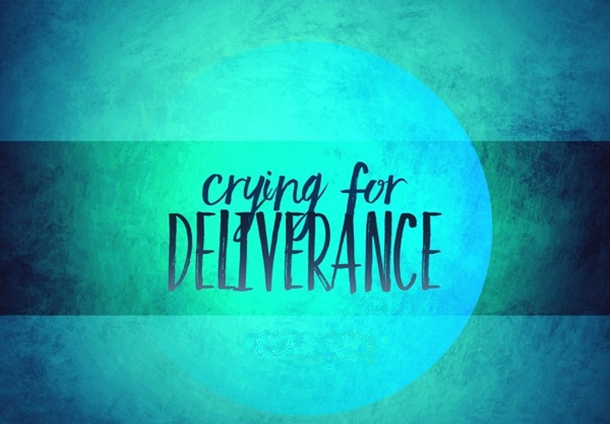 Psalm 1201.Distress from Oppression (v. 1) Question: Do you have an upward focus in your relationship with God that moves you from the distress of your situations to dependence in Him?2.Deliverance from Deceit (v. 2-4)Question: Are you being directed upward to God and directed by Him in the midst of deceit?3.Desire for Peace (v. 5-7)Question: If we are truly all about desiring peace, then what proactive steps are we taking that genuinely and intentionally make that happen?